PORTARIA N. º 006/2021.                                                                       Nomeia a Secretária Municipal de     Educação e Cultura e dá outras providências.O PREFEITO MUNICIPAL DE CASTANHEIRA-MT, no uso das suas atribuições legais, conferidas pela Constituição Federal e pelo art. 68, incisos III e IX, da Lei Orgânica do Município,RESOLVE:Art. 1.º As competências do cargo de Secretária Municipal nomeada pela presente Portaria nº 002/2021 estão dispostas na Lei Complementar Municipal que dispõe sobre a Organização da Estrutura Administrativa do Poder ExecutivoArt. 2.º. NOMEAR a servidora qualificada acima, interinamente, nas atribuições do cargo de provimento em comissão, de Administradora da Secretaria de Educação e Cultura, como responsável pela movimentação das contas Bancarias do FUMDEB da presente Portaria, que dessa passa a ser parte integrante.Art. 3.º Esta Portaria entra em vigor na data de sua publicação.Art. 4.º Revogam-se as disposições em contrário.Castanheira-MT, 04 de janeiro de 2021.Registre-se;Publique-se;Cumpra-se.JAKSON DE OLIVEIRA RIOS JUNIORPrefeito MunicipalREGISTRADO e PUBLICADO por afixação na data supra no local de costume.GESTÃO 2021 Á 2024Rua Mato Grosso, n.º 142, Bairro Centro,  78345-000, (66) 581-1166 Castanheira/MTCNPJ: 24.772.154/0001-60 - e-mail: prefeituracastanheira@gmail.comANEXO IPortaria n. º 006/2021                              JAKSON DE OLIVEIRA RIOS JUNIOR, Prefeito Municipal de Castanheira, no uso das suas atribuições legais, conferidas pela Constituição Federal e pelo art. 68, incisos III e IX, da Lei Orgânica do Município, e em conformidade com as normas e a legislação em vigor.RESOLVE:Atribuir os poderes abaixo discriminados ao Servidora Srª. ROSENIR MONTEIRO MELO, junto a Secretaria Municipal de Educação e Cultura CNPJ:30.983.697/0001-29.- EMITIR CHEQUES- ABRIR CONTAS DE DEPÓSITO- SOLICITAR SALDOS E EXTRATOS E COMPROVANTES - REQUISITAR TALONÁRIOS DE CHEQUES- AUTORIZAR DEBITO EM CONTA RELATIVO A OPERAÇÕES- ENDOÇAR CHEQUES- SUSTAR/CONTRA-ORDENAR CHEQUES- CANCELAR CHEQUES- BAIXAR CHEQUES- EFETUAR RESGATES/APLICAÇÕES FINANCEIRAS- CADASTRAR, ALTERAR E DESBLOQUEAR SENHAS- EFETUAR PAGAMENTOS POR MEIO ELETRÔNICO- EFETUAR TRANSFERÊNCIAS POR MEIO ELETRÔNICO -EFETUAR MOVIMENTAÇÃO FINANCEIRA NO RPG- CONSULTAR CONTAS/APLIC. PROGRAMAS E REPASSES E RECURSOS- LIBERAR ARQUIVOS DE PAGAMENTOS NO GERENCIADOR FINANCEIRO- SOLICITAR SALDOS/EXTRATOS DE INVESTIMENTOS-SOLICITAR SALDOS/EXTRATOS DE OPERAÇÕES DE CREDITOS- EMITIR COMPROVANTES- EFETUAR TRANSFERENCIA PARA MESMA TITULARIDADE - ENCERRAR CONTAS DE DEPOSITOCastanheira, Estado de Mato Grosso, em 04 de janeiro de 2021.JAKSON DE OLIVEIRA RIOS JUNIORPrefeito MunicipalREGISTRADO e PUBLICADO por afixação na data supra no local de costume.GESTÃO 2021 Á 2024Rua Mato Grosso, n.º 84, Bairro Centro,  78345-000, (66) 581-1166 Castanheira/MTCNPJ: 24.772.154/0001-60 - e-mail: prefeituracastanheira@gmail.com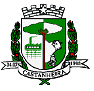 